Kingdom Fellowship           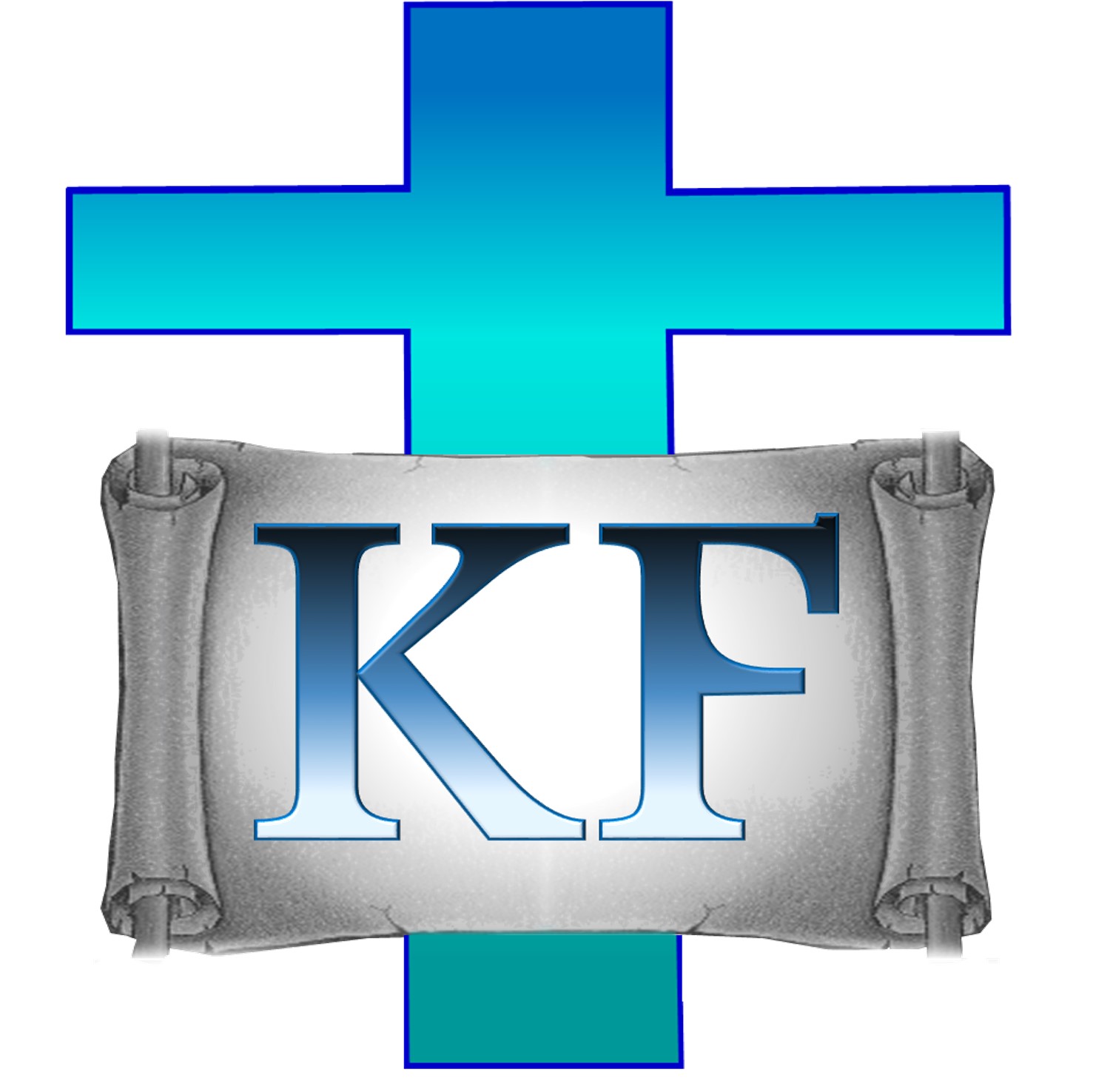 King’s Boot Camp 2023                  High Ash Farm, Longnor, Buxton SK17 0QY3rd August – 6th August 2023Registration form Please fill in this form and return to KF office as indicated below no later than 28th February 2023. Please avoid disappointment by returning with deposit payment of £20 together with the form.Please return completed and signed form to: Tsitsi by 28th February 2023. Tel: 07932017934 TsitsiTel: 07876527175  Apostle Chikwama             Scanned copies should be emailed to: kingdomfellowship@outlook.comName of Young PersonAddress Young Person’s mobile number:Email:Social Media Address:Name of Parent/Guardian (if young person is under 18)Address if different from aboveTelephone:Email:Date of Birth You will need parent consent if you are below 18years of age. Without one, you will not be allowed to attend.Young people will be staying in a shared same gender only accommodation and sleeping on bunk beds. Kingdom Fellowship will do their utmost to ensure comfort and the welfare of children. All their leaders are Christian leaders and there are deemed to be in good standing with the church. Our child protection policy will be actively applied during the course of the camp. A copy may be made available to view by request.The church insurance will be the main cover we have for the trip. For individual insurance cover, please make your own arrangements if you feel the need.Young people will be staying in a shared same gender only accommodation and sleeping on bunk beds. Kingdom Fellowship will do their utmost to ensure comfort and the welfare of children. All their leaders are Christian leaders and there are deemed to be in good standing with the church. Our child protection policy will be actively applied during the course of the camp. A copy may be made available to view by request.The church insurance will be the main cover we have for the trip. For individual insurance cover, please make your own arrangements if you feel the need.Please inform us if you have any health/deity needs we need to be aware of:Please inform us if you have any health/deity needs we need to be aware of:Please state if you have any allergies:Would you need medication during camp time: Y/NIf yes please, state what for (if appropriate), and dosages: It is important that we know so we know how to support you.Please state if you have any allergies:Would you need medication during camp time: Y/NIf yes please, state what for (if appropriate), and dosages: It is important that we know so we know how to support you.Emergency Contact details:1.Name:                                                                                       Phone:2.Name:                                                                                       Phone:Emergency Contact details:1.Name:                                                                                       Phone:2.Name:                                                                                       Phone:Young people will all be expected to have arrived at High Ash Farm before 10:30am on Thursday 3rd August 2023. The program will start at 11.00am sharp. Please ensure your local travel arrangements will allow for this to happen. Late comers will not be admitted into camp.The Camp finishes at 3:30pm on Sunday 6th July 2023. If you are getting picked up, your chaperon will pick you at St Andrew Church, Bolton BL2 3BJ where the camp will finish.Young people will all be expected to have arrived at High Ash Farm before 10:30am on Thursday 3rd August 2023. The program will start at 11.00am sharp. Please ensure your local travel arrangements will allow for this to happen. Late comers will not be admitted into camp.The Camp finishes at 3:30pm on Sunday 6th July 2023. If you are getting picked up, your chaperon will pick you at St Andrew Church, Bolton BL2 3BJ where the camp will finish.This is a Christian youth camp, therefore Christian ethics will be strictly observed and applied. The leaders reserve the right to rebuke any behaviour deemed unsuitable. Boot Camp leadership reserve the right to expel attendees for bad behaviour. There will be physical activities e.g. walking and mild running, water canoeing etc. While no young person will be forced to take part in any activity, there will be an expectation for each one to participate where appropriate.Please note specific dress code and items you will need to bring:Must Bring:-At least 2 pairs comfortable jeans/trackiesAt least 3 T-ShirtsWaterproofsTrainersTorchSun creamBible, note book and a pen. All young people must bring paper bibles and not electronic.Sleeping bagToiletries. Insect repellentExtra pillow if needed (optional)NBIf you bring your phone, please note you will have very limited access to it. However, people may contact you through the leaders.If you are coming with your sibling, please pack things individually as you are not likely to be in the same team.Not allowedA lot of cash – any loss will be your own responsibilityJewellery Sharp thingsHigh healsGames and consolesPhotosPictures of young people will be taken for official use at the camp. By completing this form you are consenting to your photo/videos being taken and used by Kingdom Fellowship as appropriate including in the feedback, reports and promotion of their activities (digital and non-digital). This is a Christian youth camp, therefore Christian ethics will be strictly observed and applied. The leaders reserve the right to rebuke any behaviour deemed unsuitable. Boot Camp leadership reserve the right to expel attendees for bad behaviour. There will be physical activities e.g. walking and mild running, water canoeing etc. While no young person will be forced to take part in any activity, there will be an expectation for each one to participate where appropriate.Please note specific dress code and items you will need to bring:Must Bring:-At least 2 pairs comfortable jeans/trackiesAt least 3 T-ShirtsWaterproofsTrainersTorchSun creamBible, note book and a pen. All young people must bring paper bibles and not electronic.Sleeping bagToiletries. Insect repellentExtra pillow if needed (optional)NBIf you bring your phone, please note you will have very limited access to it. However, people may contact you through the leaders.If you are coming with your sibling, please pack things individually as you are not likely to be in the same team.Not allowedA lot of cash – any loss will be your own responsibilityJewellery Sharp thingsHigh healsGames and consolesPhotosPictures of young people will be taken for official use at the camp. By completing this form you are consenting to your photo/videos being taken and used by Kingdom Fellowship as appropriate including in the feedback, reports and promotion of their activities (digital and non-digital). We ask parents/guardians to sign and consent your child to attending King’s Boot Camp 2023. By signing you agree to all the terms of the governance for King’s Boot Camp 2023Boot Camp leaders reserve the right to return misbehaving young people home.We ask parents/guardians to sign and consent your child to attending King’s Boot Camp 2023. By signing you agree to all the terms of the governance for King’s Boot Camp 2023Boot Camp leaders reserve the right to return misbehaving young people home.Name of consenting Parent:SignatureDateName of Youth 18years or overSignatureDate